Pennsylvania State Senator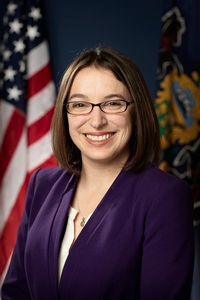 Lindsey M. Williams (D)Senate District 38		News CenterBallotpedia			Term Expires: 2022Campaign WebsiteThe Senator is not on the State Government Committee. The Senator made the following negative official actions: The Senator voted against Act 77The Senator has the following negative public positions:I voted against Act 77 because despite how immensely important election reform is, this bill was introduced as a ‘gut and replace’ amendment with less than a day’s notice for rank and file members like myself to read. https://senatorlindseywilliams.com/williams-appointed-to-bipartisan-election-integrity-and-reform-committee/ The Senator has made the following positive public positions:I wholeheartedly support the expansion of vote by mail and increased voter participation. These foundational principles of our democracy are too important to leave to last minute legislation. https://senatorlindseywilliams.com/williams-appointed-to-bipartisan-election-integrity-and-reform-committee/ “You realize that much of what is happening – or, more frequently, not happening – in our commonwealth is a result of the rules. It’s a thing that is hard to talk to individuals about. It doesn’t fit in a sound bite,”Williams is one of several Democratic senators sponsoring a comprehensive rules reform package that, in her view, would make the Senate work in a more transparent, bipartisan fashion. https://www.cityandstatepa.com/policy/2022/06/how-bill-becomes-brawl-fight-over-changes-needed-legislative-process/368636/ Notes:The Senator is not a co-sponsor of SB 690 (Open Primaries). No public statements on this legislation have been found.No public statements were found from the Senator on Ranked Choice Voting.The Senator was appointed to the Senate Special Committee on Election Integrity and Reform.The Senator does not list election reform as one of her priorities on her campaign website.